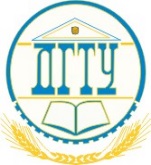 МИНИСТЕРСТВО НАУКИ И ВЫСШЕГО ОБРАЗОВАНИЯ РОССИЙСКОЙ ФЕДЕРАЦИИФЕДЕРАЛЬНОЕ ГОСУДАРСТВЕННОЕ БЮДЖЕТНОЕ ОБРАЗОВАТЕЛЬНОЕ УЧРЕЖДЕНИЕ ВЫСШЕГО ОБРАЗОВАНИЯ  «ДОНСКОЙ ГОСУДАРСТВЕННЫЙ ТЕХНИЧЕСКИЙ УНИВЕРСИТЕТ» (ДГТУ) Колледж экономики, управления и праваМетодические указанияпо организации практических занятий и самостоятельной работыпо МДК03.01 Моделирование и анализ программного обеспечения Специальность09.02.07 Информационные системы и программированиеРостов-на-Дону2022Методические указания по МДК03.01 Моделирование и анализ программного обеспечения разработаны с учетом ФГОС среднего профессионального образования специальности 09.02.07 Информационные системы и программирование, квалификация специалист по информационным системам, предназначены для студентов и преподавателей колледжа. Методические указания определяют этапы выполнения работы на практическом занятии, содержат рекомендации по выполнению заданий самостоятельной работы,  а также список рекомендуемой литературы. Составитель (автор):         Л.А. Белас,           преподаватель колледжа ЭУПРассмотрены  на  заседании  предметной (цикловой) комиссии специальности  09.02.04 Информационные системы (по отраслям) и 09.02.05 Прикладная информатика (по отраслям)Протокол № 10  от «30»  июня 2022 г. Председатель П(Ц)К специальности ___________        С.В. Шинакова                                                                                                личная подпись                           и  одобрены решением  учебно-методического совета колледжа. Протокол № 6  от «30»  июня 2022 г.Председатель учебно-методического совета  колледжа   ___________        С.В.Шинакова           личная подпись                           Рекомендованы к практическому применению в образовательном процессе.СОДЕРЖАНИЕПРАКТИЧЕСКАЯ РАБОТА №1. СОЗДАНИЕ И ИЗУЧЕНИЕ ВОЗМОЖНОСТЕЙ РЕПОЗИТОРИЯ ПРОЕКТАЦЕЛЬ РАБОТЫЦелью выполнения работы является:получить опыт практической работы с системой контроля версий на примере Tortoise SVN;получить навыки создания репозитория.КРАТКИЕ ТЕОРЕТИЧЕСКИЕ СВЕДЕНИЯПод системой контроля версий понимается механизм сохране- ния промежуточных состояний кода разрабатываемого программно- го обеспечения. То есть с помощью этой системы программист мо- жет управлять своими файлами во времени: смотреть историю из- менений файлов и каталогов, возвращаться к более ранним версиям кода, объединять несколько версий файла. Основной областью применения контроля версий является коллективная разработка че- го-либо (чаще всего это программы, но область применения про- граммированием не ограничивается). Однако и для разработчика- одиночки контроль версий может быть полезен.Для решения этих проблем удобно использовать системы кон- троля версий, например Subversion (SVN).Subversion (SVN) – одна из наиболее известных систем верси- онного управления исходным кодом. Применяется во многих Open Source проектах. Подобные системы позволяют узнать, кто, когда и как именно вносил изменения в файлы проекта. Все это значитель- но облегчает групповую разработку ПО.Обычно система контроля версий состоит из двух частей:Сервер, или репозиторий – где хранятся все исходные коды программы, а также история их изменения.Клиент. Каждый клиент имеет свою локальную копию (working copy) исходных кодов, с которой работает разработчик.В связи с тем, что разработчики работают только с локальны- ми копиями, могут возникать трудности, когда два и более человек изменяют один и тот же файл.В системе контроля версий есть две модели, которые позволя- ют избегать этой проблемы:Блокировка – изменение – разблокировка. Согласно этой мо- дели, когда кто-либо начинает работу с файлом, этот файл блокиру- ется, и все остальные пользователи теряют возможность его редак- тирования. Очевидным недостатком такой модели является то, что файлы могут оказаться надолго заблокированными, что приводит к простоям в разработке проекта.Копирование – изменение – слияние. В данной модели каждый разработчик свободно редактирует свою локальную копию файлов, после чего выполняется слияние изменений. Недостаток этой моде- ли в том, что может возникать необходимость разрешения конфлик- тов между изменениями файла.Получение информации о статусеПри работе с рабочей копией, вам часто надо понять, какие файлы вы заменили,/добавили,/удалили или переименовали, или же какие из файлов были изменены и зафиксированы другими.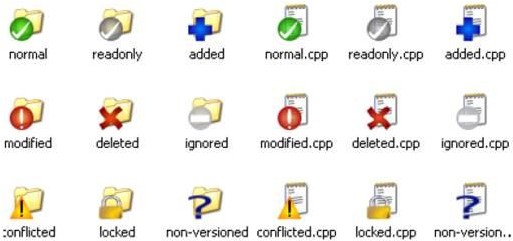 Рис.1.1 Пометки на значках в системе SVNТеперь, после извлечения рабочей копии из хранилища Subversion, вы можете заметить, что значки в Проводнике Windows немного изменились, и это одна из причин такой популярности TortoiseSVN. TortoiseSVN добавляет так называемую пометку на значке для каждого файла, которая накладывается на исходный зна-чок файла. Пометки различаются и зависят от статуса файла в Subversion.  – В свеже-извлечѐнной рабочей копии все пометки выгля- дят как зеленая галочка. Это означает, что статус Subversion – нор- мальный.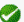   – Файлы были изменены с момента последнего обновле- ния \ рабочей копии и нуждаются в фиксации.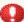     – В процессе обновления возник конфликт (пометка- желтый восклицательный знак).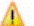      – Для файла установлено свойство svn:needs-lock, Subversion (файл как доступный только для чтения). Пометка на файлах означает, что вы должны заблокировать файл перед тем, как начнѐте его редактировать.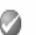        – Вы владеете блокировкой на файл и его статус в Subversion нормальный. Вы должны разблокировать файл, если вы его не используете, чтобы и другие могли зафиксировать свои из- менения в этом файле.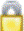        – Пометка папки – некоторые файлы или папки внутри текущей папки запланированы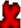       – Символ плюс – файл или папка запланированы для до- бавления под управление версиями.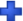   – Символ минус – файл или папка игнорируется систе- мой управления версиями. Это необязательная пометка.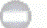      – файлы, не находятся под управлением версиями, но в то же время не являются игнорируемыми (необязательная пометка).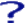 ПОРЯДОК ВЫПОЛНЕНИЯ И ЗАДАНИЯ Задание №1Создание хранилища (репозитория) SVNНа одном из локальных дисков создайте папку, в которой в дальнейшем будет находится репозиторий SVN для проекта. Лучше, чтобы эта папка находилась на достаточно надежном носи- теле. Пусть это будет папка E:\MyRepository\MyProject.Нажмите правой кнопкой мыши на созданной папке и вы- берите команду TortoiseSVN\Create repository here.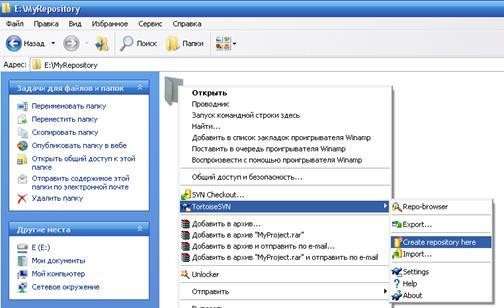 Рис.1.2 Создание репозиторияПоявится окно с сообщением, что репозиторий успешно создан. После чего нажмите кнопку ОК.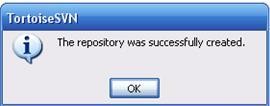 Рис.1.3 Окно сообщения об успешном создании хранилищеДалее появятся файлы как показано ниже на рисунке/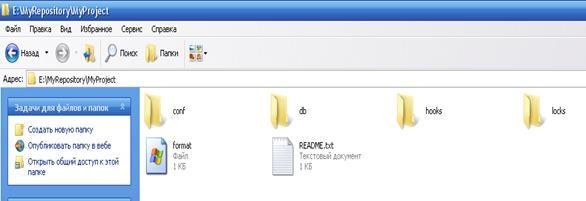 Рис.1.4 Структура репозиторияПримечание: Хранилище будет создано внутри новой папки. Не редактируйте эти файлы самостоятельно!!! В случае возник- новения ошибок убедитесь, что папка пуста и доступна для записи.Импорт данных в хранилищеПредполагая, что хранилище уже у вас есть, и вы желаете до- бавить в него новую папку со всей еѐ структурой, просто выполните следующие шаги:При помощи обозревателя хранилища (TortoiseSVN → Repo-browser) создайте новую папку проекта под именем 123 непо- средственно в хранилище.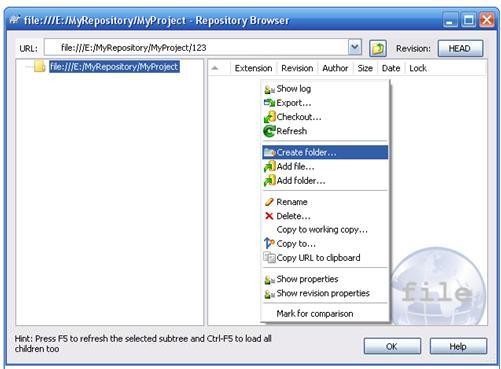 Рис.1.5 Обозреватель хранилищаОткройте общий доступ хранилище вкладе Доступ поме- тив флажком в Открыть общий доступ к этой папке и Разрешить изменение файлов в сети.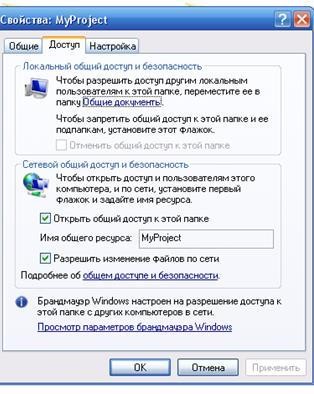 Рис.1.6 Открытие общего доступа к репозиторий.Извлечение рабочей копииДля получения рабочей копии вам надо произвести извле- чение из хранилища. Выберите в Проводнике Windows папку, в ко- торой хотите поместить вашу рабочую копию. Сделайте правый щелчок для вызова контекстного меню и выберите команду TortoiseSVN -> Извлечь ...,(TortoiseSVN → Checkout..., )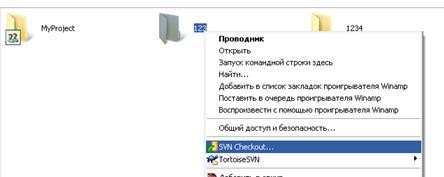 Рис.1.7 Меню для извлечения рабочей копииПоявившемся диалоговом окне Checkout в поле URL of Repository вставьте путь к репозиторий и нажимаем ОК, далее еще раз нажимаете ОК. Для того что вставить выделите репозиторий – папку и с помощью правой кнопки мыши откройте обозревателяхранилища (TortoiseSVN → Repo-browser) в поле URL скопируйте путь. В поле Checkout directory автоматически появляется путь к ра- бочей копии, т. е. к папке.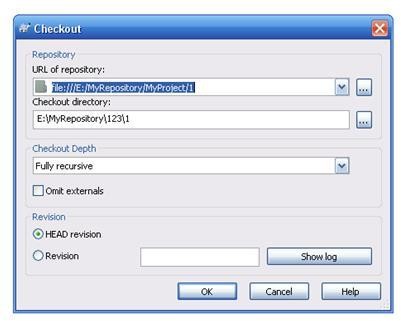 Рис.1.8 Путь к репозиторийВыделите рабочую копию, т. е. папку под именем 123 и нажмите F5, либо правой кнопкой мыши нажмите обновить.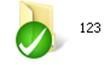 Рис.1.9 Свеже-извлечѐнная рабочая копияПовторите действия 3.1–3.3 для рабочей копии 1234.Задание №2Аналогично проделать те же действие, но проделав эти же действие на двух разных компьютерах.В одном компьютере например, комп1 создаете репозито- рию и одну рабочую копию, т. е. папку под именем 123.Во втором компьютере например, комп2 создаете только ра- бочую копию, т. е. папку под именем 1234.Во втором компьютере соедините рабочую копию с репози- торием указывая путь file:///ip-компьютера/название_репозитория.В комп1 создайте любой файл и отправьте его на комп2. Та- ким образом проделав 5 ревизий.Чтобы узнать IP- компьютера нажмите пуск →выполнить→ cmd, либоC:\Windows\System32\cmd.exe /k %windir%\system32\ipconfig.exeОткроется окно командой строки. Введите ipconfig, где вы увидите примерное IP- компьютера: 192.168.8.xxx4. КОНТРОЛЬНЫЕ ВОПРОСЫЧто такое Хранилище (Repository)?Что такое Рабочая копия (Working Copy)?Что такое версия?Понятия управления контроля версиями, применение кон- троля версий.Чем помогают системы контроля версий типа SVN?ПРАКТИЧЕСКАЯ РАБОТА №2. ЭКСПОРТ НАСТРОЕК  В КОМАНДНОЙ СРЕДЕ РАЗРАБОТКИЦЕЛИ И ЗАДАЧИ РАБОТЫЦелью работы является получение практических навыков по выполнению экспорта настроек командной среды разработки.КРАТКИЕ ТЕОРЕТИЧЕСКИЕ СВЕДЕНИЯ Современные интегрированные среды позволяют вестикоманднyю разработку проектов. Такие возможности предоставляет среда Visual Studio/Точно настроив интегрированную среду разработки по своему вкусу, вы можете сохранить эти настройки на будущее. Для этого можно экспортировать настройки интегрированной среды в файл или даже передать ряду инсталляций системы Visual Studio, чтобы во всех установленных системах были одинаковые настройки.Для того чтобы экспортировать выбранную конфигурацию, необходимо выбрать команду Tools --> Import and Export Settings, чтобы запустить мастер Import and Export Settings Wizard, как пока- зано на рисунке ниже. На первом этапе работы этого мастера следу- ет выбрать настройку Export, а также настройки, которые следует сохранить при выполнении процедуры экспорта.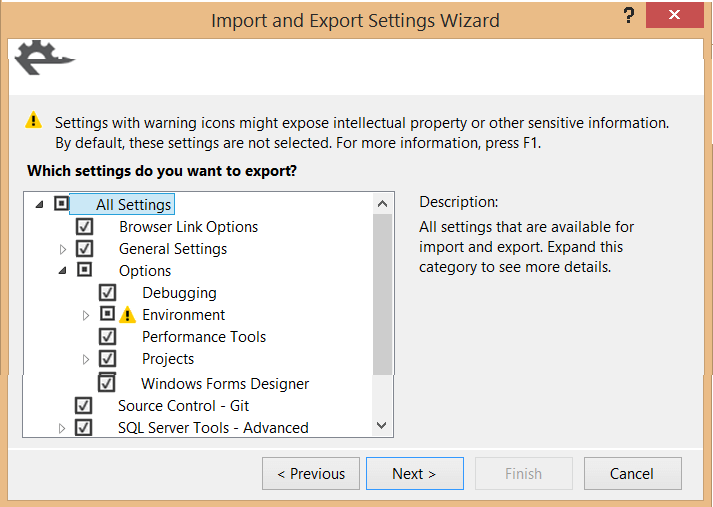 Рис.2.1 Мастер Import and Export Settings Wizard.Порядок выполнения работыКак показано на рисунке, можно экспортировать множество сгруппированных настроек. На этом снимке экрана видно, как рас- крывается раздел Options, демонстрируя, что следует сохранить на- стройки Debugging и Projects, а также конфигурации Text Editor и Windows Forms Designer. Маленькие пиктограммы с восклицатель- ным знаком свидетельствуют о том, что некоторые настройки не были предназначены для экспорта по умолчанию, поскольку они содержат информацию, которая может нарушить конфиденциаль- ность информации. В этом разделе вы должны сделать свой выбор вручную, если действительно хотите, чтобы эта информация была сохранена в резервном файле. Выбрав настройки, которые хотите экспортировать, переходите к следующему этапу работы мастера, который может занять несколько минут, в зависимости от того, сколько настроек вы экспортируете.Импортировать файл настроек очень легко. Для этого исполь- зуется тот же самый мастер, но теперь на первом этапе вам следует выбрать команду Import. Вместо простой перезаписи текущей кон-фигурации мастер позволяет вам сначала сохранить резервную ко- пию текущих настроек.Затем можете выбрать существующий файл конфигурации из списка. Это тот же самый список файлов, из которого вы выбираете настройки при первом запуске системы Visual Studio 2013. Кроме того, можете просмотреть файлы настроек, созданные вами заранее. Выбрав файл настроек, можете импортировать только разделы кон- фигурации или всю ее целиком.Мастер по умолчанию исключает несколько разделов, таких как External Tools или Command Aliases, чтобы вы не могли непред- намеренно уничтожить пользовательские настройки. Убедитесь, что вы выбрали эти разделы, если хотите восстановить все настройки.Если вы просто хотите восстановить одну из конфигураций системы Visual Studio 2013, заданных по умолчанию, выполните команду Reset All Settings на первом этапе работы мастера и не вы- полняйте весь процесс импорта.Visual Studio предоставляет возможность поделиться настрой- ками с членами команды, с которой вы работаете. Это полезно в тех случаях, например, когда происходит редактирование одних и тех же файлов (используя Team Foundation Server). Каждый програм- мист по своему оформляет код, использует символы табуляции и т. д. Когда разные члены команды работают с одним файлом, про- стое редактирование файла может привести к незначительным из- менениям, не влияющим на работу приложения (лишние пробелы, переносы строк и т. д.) Однако, когда эти файлы добавляются в ре- позиторий исходного кода (TFS, Git, ...), эти изменения могут вы- звать проблемы.Если вы работаете с командой разработчиков, создание едино- го файла настроек является хорошей идеей. В разделе настроек En- vironment --> Import and Export Settings вы можете установить фла- жок Use Team Settings File.ПОРЯДОК ВЫПОЛНЕНИЯ РАБОТЫСоздайте проект в среде Visual Studio.Задайте параметры работы среды Visual Studio.Выполните экспорт настроек в файл обмена, как было рас- смотрено в теоретической части.Импортировать настройки из файла, в который выгружены настройки с другими вариантом задания.4. КОНТРОЛЬНЫЕ ВОПРОСЫКакие настройки могут быть установлены для среды Visual Studio, влияющие на особенности командной работы?Как выполняется экспорт настроек?Как выполняется импорт настроек?ПРАКТИЧЕСКАЯ РАБОТА №3. СРАВНИТЕЛЬНРЫЙ АНАЛИЗ ОФИССНЫХ ПАКЕТОВЦЕЛЬ И ЗАДАЧИ РАБОТЫ Целью работы является:получение офисных пакетов Microsoft и OpenOffice;изучение принципов и получение практических навыков;изучение содержания офисных пакетов;получение практических навыков выполнения основных операций в среде офисных пакетов MS и OO;получение навыков выполнения анализа.КРАТКИЕ ТЕОРЕТИЧЕСКИЕ СВЕДЕНИЯПакет Microsoft Office является, пожалуй, самым распростра- нѐнным программным обеспечением, устанавливаемым на домаш- ние и офисные компьютеры. Однако данные пакет является плат- ным.Именно этот факт заставляет многих пользователей искать бесплатную альтернативу. Одним из самых развитых альтернатив- ных пакетов является OpenOffice.Существует мнение, что если речь идет о замене платного ПО бесплатными аналогами, то приходится чем-то жертвовать. В слу- чае с OpenOffice.org это далеко не так. Мощный офисный пакет вполне может потягаться с MS Office.OpenOffice, по аналогии с Microsoft Office, состоит из несколь- ких программ, которые и составляют пакет. Тем не менее, в то вре- мя как продукт от Microsoft поставляется во множестве модифика- ций (Standart, Professional, Enterprise и так далее), OpenOffice досту- пен только в одной версии. Первый является платным решением, и далеко не всем пользователям нужны все те функции, которые он предлагает. По этой причине и сделано такое разделение, чтобы пользователь сам мог выбрать, за какие функции он согласен пла- тить.Самыми известными приложениями Microsoft Office являются следующие:Word (текстовый редактор);Excel (электронные таблицы); Access (база данных);PowerPoint (электронные презентации); Outlook (почтовый клиент, органайзер).Именно они и продублированы в OpenOffice. Естественно, их названия изменены:Writer (текстовый процессор); Calc (электронные таблицы); Base (база данных);Impress (электронные презентации).Аналога в OpenOffice нет только у Outlook. Вместе с рассмат- риваемым пакетом программ поставляются приложения под назва- нием Draw и Math. Предназначение первого – это создание изобра- жений, а второго – различных формул. По большому счѐту, Draw содержит в себе все те функции, которые равномерно распределены в других компонентах OpenOffice. Например, здесь можно нарисо- вать какие-либо объекты, используя инструменты векторной графи- ки, а также сделать диаграммы.Что касается Math, то аналогичный инструмент из Microsoft Office носит название Microsoft Equation. Вкратце его функционал мы рассмотрим позже во второй статье вместе с обзором Writer (Math будет наиболее полезен как раз в качестве приложения к тек- стовому редактору).Оба пакета максимально комфортно работают на операционной системе Windows 2000 года и выше. Установятся и на менее мощную систему, однако скорость работы и обработки данных будет занимать длительное время, да и от сбоев никто не застрахован. А установка стандартная. Фактически однотипные окна с последовательными на- жатиями «Далее» и «Готово», с выборами установки приложений и вызовом программы двойным щелчком. В требованиях и установке отличия OpenOffice от Microsoft office минимальны.Главные особенности пакетов для пользователя начинаются с их скорости работы. Здесь МО нет равных. Документ МО открыва- ется в 3 раза быстрее, чем документ ОО. Причем при сравнении до- кументов незначительного объема содержащих текст. В пределах своего пакета открытие файлов примерно одинаково. А связано это с тем, что ОС Windows не является родной для ОО, а потому ей ка- ждый раз при вызове необходимо подгружаться в систему и биб-лиотеки, а это занимает время. Это еще одно сравнение OpenOffice и Microsoft Office, которое влияет на оперативность работы.К одной из особенностей OpenOffice относится наличие гло- бальных настроек, которые действительны и одинаковы для всех приложений пакета. Они могут быть заданы в любой из шести про- грамм. Все настройки сгруппированы в виде структуры «дерево».Теперь несколько слов о совместимости OpenOffice и Microsoft Оffice, ведь при работе с офисными пакетами важно, чтобы доку- менты, созданные в том или ином пакете, могли без сбоев откры- ваться в разных. То, что файл doc корректно прочитается любой версией МО это ясно, аналогично и с ОО. Но если создавать файл в ОО, а открывать его в МО, возникнут недоразумения. С таблицами или редактированием текста в ОО придется потрудиться, многие функции несовершенны, требуют дополнительного пользователь- ского вмешательства. И затем то, что создано в ОО в МО открыва- ется со сбоями. Тогда как документ МО в ОО открывается без из- менений. Дело в том, что МО обладает более мощным функциона- лом и возможностями, в этом пакете множество замысловатых и простейших функций, которые позволяют максимально упрощать работу с пакетом. В ОО большинство из них тоже есть, однако их необходимо все время настраивать.ПОРЯДОК ВЫПОЛНЕНИЯ РАБОТЫСоздать документ отображающий содержание практической работы в среде MS Word.Создать таблицу с данными о составе лабораторных работ, их продолжительности.Создать рисунок аналогичный приведѐнному ниже.Сохранить документ в формате «.doc».Открыть документ в среде OpenOffice.Сделать вывод о полученном результате. Вывод должен пе- редавать сохранность вида текста, таблицы, рисунка.Выполнить аналогичную работу в среде OpenOffice.Сделать вывод о полученном результате.Это я))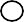 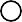 4. КОНТРОЛЬНЫЕ ВОПРОСЫОсобенности пакета MS Offic.Особенности пакета OpenOffice.Какие составляющие пакета MS Office?Какие составляющие пакета OpenOffice?ПРАКТИЧЕСКАЯ РАБОТА №4. СРАВНИТЕЛЬНЫЙ АНАЛИЗ БРАУЗЕРОВЦЕЛЬ И ЗАДАЧИ РАБОТЫПолучение практических навыков анализа возможностей про- граммных систем на примере трех известных браузеров Google Chrome, Opera, Яндекс Браузер, Mozilla Firefox.КРАТКИЕ ТЕОРЕТИЧЕСКИЕ СВЕДЕНИЯ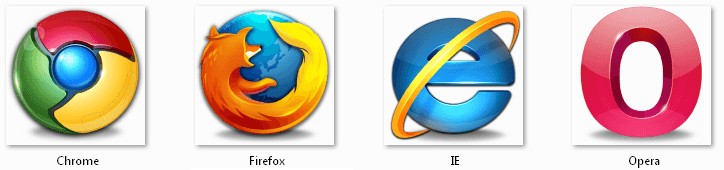 Рис.4.1 Логотипы наиболее распространѐнных браузеров Браузер начинают оценивать с удобства его интерфейса. Сред-нестатистический пользователь интернета проводит в нем доста- точно много времени, поэтому удобство перемещения по страницам и использования прочих функций браузера имеет первостепенное значение.Google Chrome, как и большинство продуктов одноименной компании, следует принципам минимализма. В данном браузере вы не найдете лишних кнопок и меню, в которых очень просто запу- таться. Все те функции, которые большинству пользователей не нужны, удобно спрятаны. Если в них возникнет необходимость, их можно вытащить, поставив галочку в настройках.Яндекс Браузер весьма схож с предыдущим участником сравнения (еще бы, ведь используется аналогичный движок), но имеет и некоторые улучшения, которые пока еще не были введены у конкурентов. Отдельного внимания заслуживает интерфейс мо- бильной версии браузера, который был начисто избавлен от пере- грузки вкладками и меню – на виду было оставлено только самое необходимое.Опера при первом знакомстве с ней может показаться запу- танной, ведь разработчики включили в стандартную панель все мыслимые и немыслимые функции. Некоторые из них, разумеется, найдут свое применение. Например, встроенная экспресс-панель, позволяющая быстро переходить на любимые страницы (аналог за- кладок, но более практичный). Но остальную часть неиспользуемых функций придется убирать вручную. Помимо облегчения навига- ции, это может оказать положительное влияние на производитель- ность.Mozilla Firefox в своей базовой комплектации довольно про- стой и незамысловатый. Присутствует ряд классических кнопок на- вигации, расположенных в привычных местах. Дополнительные функции и темы оформления устанавливаются пользователями са- мостоятельно.Производительность.Производительность браузера напрямую влияет на скорость загрузки страниц и использование ресурсов компьютера. Вряд ли пользователям может понравиться тот факт, что им приходится ждать дополнительные несколько секунд каждый раз, как они пере- листывают страницу, или терпеть систематические зависания сис- темы.Обработка страниц в браузере Google Chrome производится высокотехнологичным движком Javascript 8, позволяющем загру- жать анимации и прочие сложные элементы практически мгновен- но. С другой стороны, браузер достаточно требователен к оператив- ной памяти, быстро заполняя ее. Если хотите пользоваться данным браузером без затруднений, открывая по 5–7 и больше вкладок, в вашей системе должно быть от 1 гигабайта оперативной памяти и выше.Создателями Яндекс Браузера с самого начала было выбрано правильное направление развития, заключающееся в отказе от не- нужных функций в пользу увеличения производительности. Ско- рость загрузки страниц тут идет наравне с Chrome, а иногда даже показывает лучший результат. Отчасти это заслуга технологии«Turbo».Фанаты Оперы начнут спорить, но факт остается фактом – браузер испытывает проблемы с производительностью. Некоторые скрипты обрабатываются достаточно медленно, аппаратное ускоре-ние «ускоряет» недостаточно, а расширениями лучше не злоупот- реблять, так как они довольно активно забирают ресурсы компью- тера. Придется пару часов покопаться в настройках Оперы, дабы исправить все эти неприятные мелочи. В интернете полно руко- водств о том, как правильно оптимизировать данный браузер.Mozilla Firefox располагается на движке собственной разра- ботки, именуемом Gecko, и написана на языке разметки XUL (тоже собственного производства). Эта причина повлекла за собой замет- ное замедление работы и загрузки страниц на маломощных систе- мах, а также портативных устройствах, использующих версию браузера для настольных ПК. Оперативная память тоже потребляет- ся в большом количестве. Хотя, если у вас компьютер современного образца, беспокоиться будет не о чем.Дополнительный функционалБраузером Google Chrome останется доволен даже самый требовательный пользователь. Среди функций можно выделить тесную интеграцию со всеми сервисами Google, облачное хранение данных (закладки, расширения и прочее хранится на серверах ком- пании, вам не имеет смысла заморачиваться с резервным копирова- нием) и чтение документов в распространенных форматах. Для все- го остального существуют бесплатные модули, которых в офици- альном хранилище несколько тысяч. Особого внимания заслужива- ет расширение AdBlock Plus, позволяющее избавиться от назойли- вых рекламных баннеров и насильственного перенаправления на неизвестные страницы.Yandex Browser имеет практически идентичный Google набор сервисов, но и уникальные функции у него тоже присутствуют. На- пример, функция автоматического перевода страниц с английского на русский язык. Или подключаемый через опции «быстрый зво- нок», позволяющий отыскивать размещенные на страницах номера мобильных телефонов и добавлять их в контакты за пару нажатий мыши. Особо удачно реализовано взаимодействие со смартфонами и прочими мобильными устройствами.Опера прежде всего примечательна своей встроенной экс- пресс-панелью, о которой мы уже говорили ранее. Чтобы получить аналогичную функцию, пользователи других браузеров должны бу- дут установить специальное расширение или плагин. Людям с огра- ниченными возможностями или просто ленивым индивидам, не же-лающим барабанить по клавишам, понравится подключаемое голо- совое управление. Разумеется, оно пока еще далеко от идеала, но управлять браузером через него вполне реально.Функции Mozilla Firefox тоже заслуживают внимания. У браузера в базовом функционале имеется блокировка всплывающих окон, автоматический механизм живого поиска по словарям и мно- гое другое. Если вы не можете найти какую-либо функцию, поищи- те ее в хранилище расширений. По количеству плагинов Mozilla об- гоняет каждого из участников обзора.Безопасность использованияЧерез браузеры мы получаем доступ к социальным сетям, электронным платежным системам и прочим ресурсам, где хранит- ся наша личная информация и прочие данные, которые не должны попасть в чужие руки.К сожалению, мошенники успешно преодолевают защиту, ис- пользуя обнаруженные ими уязвимости, и проникают туда, где им быть запрещено.Давайте посмотрим, какие меры в плане обеспечения безопас- ности предприняли создатели обозреваемых браузеров.Google серьезно подошла к обеспечению безопасности своего браузера. Обновления выходят регулярно и автоматически приме- няются, поэтому беспокоиться об уязвимостях не стоит. Также име- ется своеобразная защита – браузер не даст вам просто так попасть на сайты, которые находятся в черном списке, или прочие подозри- тельные страницы. Даже загрузку файлов из интернета нужно будет дополнительно подтверждать нажатием на кнопку «ДА» (на тот случай, если закачка стартовала в результате срабатывания автома- тического скрипта).Яндекс Браузер всегда оповестит пользователя, если посе- щаемый сайт будет иметь отношение к мошенничеству, хакерству или прочим противозаконным действиям. Встроенная утилита, раз- работанная «Kaspersky Lab», просканирует скачанные файлы на предмет наличия вредоносного кода и исполняемых скриптов. Безопасность и сохранность данных ложится на плечи технологии«Safe Browsing», которая положительно себя зарекомендовала еще на этапе тестирования.Опера будет идеальным вариантов для людей, которые хотят скрыть свою активность в сети интернет. Браузер отлично работаетв связке с Tor, что делает весьма затрудненным определение вашего текущего местоположения. Протоколы шифрования SSL и TLS не дадут перехватить передаваемую вами информацию. Что касается появляющихся из-за ошибок в коде уязвимостей, то они очень бы- стро устраняются стараниями пользователей (любой человек, обна- руживший какую-либо брешь, может отправить пользовательский отчет).Mozilla, как и Яндекс Браузер, пользуется технологией «Safe Browsing», позволяя обеспечить частичную защиту пользователей от опасных страниц, содержащих вредоносный код, а также мошен- нических сайтов. Даже несмотря на то, что проект Mozilla является свободным программным обеспечением с открытым исходным ко- дом, защита находится на приемлемом уровне.По результатам оценивания был выбран несомненный фаворит– браузер Google Chrome. Он гарантирует быструю, удобную и безопасную работу большинству пользователей. Остальные браузе- ры использовать рекомендуется лишь в конкретных случаях.Например, Яндекс Браузер без расширений идеально подойдет для владельцев маломощных ПК и мобильных систем. Опера помо- жет обеспечить частичную анонимность и не будет никуда переда- вать ваши данные (тогда как Google Chrome и другие проекты на базе этой разработки неоднократно таким грешили). А Mozilla по- нравится тем, кому нужен действительно широкий функционал – по числу дополнений и расширений ему нет равных.В принципе, любой из этих браузеров с основными задачами справляется. Можете смело выбирать понравившийся, только не вздумайте пользоваться стандартным решением от Windows – Internet Explorer. Браузер оказался настолько неудачным проектом, что его поддержку Microsoft решила прекратить. Медленный, с ог- раниченной функциональностью и с кучей багов.ПОРЯДОК ВЫПОЛНЕНИЯ РАБОТЫЗагрузите	страницу	https://docs.microsoft.com/ru- ru/aspnet/mvc/pluralsight с помощью браузера Google Chrome.Выполните функции:чтения теста в слух;перевода;просмотра видео.Выполните данные функции, если возможно, с помощью браузеров Mozilla, MS Edge.Отобразите на диаграмме вариантов использования функ- ции, выполняемые браузерами.Сделайте вывод по особенностям выполнения функций.4. КОНТРОЛЬНЫЕ ВОПРОСЫДля	чего	предназначены	браузеры,	какова	их	основная функция?Какие дополнительные функции могут выполнять браузеры?В чѐм особенность различных браузеров?ПРАКТИЧЕСКАЯ РАБОТА №5. СРАВНИТЕЛЬНЫЙ АНАЛИЗ СРЕДСТВ ПРОСМОТРА ВИДЕОЦЕЛЬ РАБОТЫЦелью работы является получение практических навыков ра- боты со средствами просмотра видео и их сравнительного анализа.КРАТКИЕ ТЕОРЕТИЧЕСКИЕ СВЕДЕНИЯ Видеоплееры отличаются функционалом, внешним видом (длямногих можно менять так называемые «скины»), предназначением, они подходят для разных операционных систем: здесь есть плееры для Windows 10, 8, 7 и более старых.Даже если вы ранее не задумывались, какой видео проигрыва- тель используется в вашей системе и вас устраивал старый добрый Windows Media, установленный по-умолчанию, то рано или поздно приходит тот самый момент, когда вопрос о замене плеера станет актуальным.И этот момент настанет, как только вы попытаетесь изменить пропорции видео, приблизить изображение в проигрываемом филь- ме, сделать субтитры более читабельными на экране, либо добавить им прозрачности, либо вообще при первом глюке топорного детища от компании Microsoft.Ведь, как показывает практика, Windows Media годится для просмотра простеньких видео либо самых обычных avi файлов, но при этом его возможностей становится явно недостаточно даже для домашнего пользователя, просматривающего хотя бы несколько со- временных качественных фильмов пару раз в месяц.Все плейеры поддерживаются аудиформаты MP3, WMA, Rea- lAudio, AAC, AC-3, FLAC, ALACComboPlayer – программа для тех, кому надоело устанавливать кучу софта вместо одного легкого многофункционального инстру- мента. Это плеер аудио, видеофайлов, онлайн ТВ, радио, потоковый проигрыватель, менеджер загрузок и утилита просмотра изображения с ip-камеры в одном флаконе. Что приятно, «комбайн» полностью бесплатный, быстро работает даже на самых слабых устройствах.Главные особенности ComboPlayer:воспроизведение аудио- и видеоформатов MPEG-2, MPEG-4, H.264, MKV, FLV, WMV, MP3, 3GP, WEBM и прочих;проигрывание .torrent файлов во время скачивания;выбор трансляции телевизионных программ по категориям; функция прослушивания радио, большое количество доступ-ных радиостанций;воспроизведение потокового видео с веб-камеры, ТВ и видео- наблюдения;синхронизация файлов, списков воспроизведения между раз- ными Windows ПК через учетную запись;Тонкая настройка параметров программы и пользовательской медиатеки;требуется минимум настроек под себя для комфортного ис- пользования;способность считывать метаданные и субтитры; интегрированные	медиа-кодеки	для	повышения	производи-тельности на фоне аналогов.На рынке нет другого бесплатного приложения с подобными функциональными возможностями. У ComboPlayer только два не- больших недостатка: отсутствие поддержки ОС Windows XP и тре- бование регистрации для синхронизации медиатеки, просмотра он- лайн ТВ. При этом, плата за пользование услугой и базовый пакет каналов не взимается.ПОРЯДОК ВЫПОЛНЕНИЯ И ЗАДАНИЕ ДЛЯ РАБОТЫНайдите ресурсы для загрузки установочных компонентов для рассматриваемых видеоплейеров. Опишите ресурс и особен- ность предоставления компонентов, их размер, тип файловУстановите видеоплейеры.Выполните просмотр одного и того же файла в различных плейерах. Сделайте вывод о качестве отображения, звука, наличия«зависания», дефектов изображения, звука.КОНТРОЛЬНЫЕ ВОПРОСЫСодержание модели отображающей требования к системе.Каким образом определяются функциональные требования к системе?Что отображает диаграмма «вариантов использования», ка- ковы еѐ элементы, какие между ними могут быть связи?Как описывается содержание сценария выполнения функ- ционального требования?Как определяется состав и содержание экранных форм, не- обходимых для реализации сценария?ПРАКТИЧЕСКАЯ РАБОТА №6. ОБРАТНОЕ ПРОЕКТИРОВАНИЕ АЛГОРИТМАЦЕЛЬ И ЗАДАЧИ РАБОТЫЦелью работы является получение практических выполнения обратного проектирования.КРАТКИЕ ТЕОРЕТИЧЕСКИЕ СВЕДЕНИЯПрямым проектированием (Forward engineering) называется процесс преобразования модели в код путем отображения на неко- торый язык реализации. Процесс прямого проектирования приводит к потере информации, поскольку написанные на языке UML модели семантически богаче любого из существующих объектно- ориентированных языков. Фактически именно это различие и явля- ется основной причиной, по которой мы, помимо кода, нуждаемся и в моделях. Некоторые структурные свойства системы, такие как кооперации, или ее поведенческие особенности, например взаимо- действия, могут быть легко визуализированы в UML, но в чистом коде наглядность теряется.Обратным проектированием (Reverse engineering) называется процесс преобразования в модель кода, записанного на каком-либо языке программирования.В результате этого процесса вы получаете огромный объем информации, часть которой находится на более низком уровне де- тализации, чем необходимо для построения полезных моделей. В то же время обратное проектирование никогда не бывает полным. Как уже упоминалось, прямое проектирование ведет к потере информа- ции, так что полностью восстановить модель на основе кода не уда- стся, если только инструментальные средства не включали в ком- ментариях к исходному тексту информацию, выходящую за преде- лы семантики языка реализации. Пример, представленный на рис. 3.3, был создан с помощью обратного проектирования библио- теки классов языка Java.Процесс обратного проектирования делится на два этапа: ана- лиз и генерацию модели.На первом этапе производятся все подготовительные операции по анализу текста программы на отсутствие синтаксических оши- бок. Второй этап – преобразование кода в модель.Все операции выполняются независимо, что дает больший ма- невр для разработчика, который, например, хочет провести только синтаксический разбор теста, без генерации модели.Соответственно при отсутствии ошибок в файле можно при- ступить к генерации модели. В целях оптимизации времени генера- ции в предусмотрено три способа проведения обратного проектиро- вания, каждый из которых может охватить и превосходно выпол- нить определенный сегмент работ:FirstLook – приближенная пробежка по телу программы.Detailed Analysis – детальный анализ проекта.RoundTrip – комбинация двух вышеперечисленных спосо- бов. Позволяет безболезненно строить и перестраивать разрабаты- ваемые приложения по принципу круговой разработки.Нашей целью будет получение графической модели из класса на языке программирования. Обратите внимание на комментарии. Каждая строка снабжена комментарием. Смысл обратного проекти- рования состоит не только в том, чтобы корректно нарисовать мо- дель, но и для правильного описания спецификации каждой состав- ляющей класса. За основу программы возьмем следующий класс: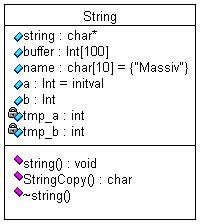 Рис.6.1 Класс, полученный в результате обратного проектированияПОРЯДОК ВЫПОЛНЕНИЯ И ЗАДАНИЯ ДЛЯ РАБОТЫ Заданием для работы является исходный код, содержащийописание классов. Классы должны содержать операции и их реали-зацию.Выполнение должно включать следующие этапы.Анализ кода и выделение состав классов.Отображение классов в среде моделирования. Для каждого класса в отчѐте по работе должно быть сделано пояснение – на ос- нове какого программного объекта он выявлен.Выявление переменных классов и отображение их в среде моделирования. Для каждой переменной класса в отчѐте по лабора- торной работе должно быть сделано пояснение.Выявление операций классов. Для каждого класса необхо- димо выявить операции и сделано пояснение о свойствах операции, еѐ параметрах и уровне в иерархии наследования.4. КОНТРОЛЬНЫЕ ВОПРОСЫния?Что из себя представляет обратное проектирование?Для чего выполняется обратное проектирование?Что из себя представляет результат обратного проектирова-Какие модели можно построить в результате обратного про-ектирования?Существуют ли инструментальные средства для обратного проектирования?ПРАКТИЧЕСКАЯ РАБОТА №7. НАСТРОЙКИ ДОСТУПА К РЕПОЗИТОРИЮЦЕЛЬ И ЗАДАЧИ РАБОТЫЦелью работы является получение практических навыков ра- боты с депозитарием проекта Github.КРАТКИЕ ТЕОРЕТИЧЕСКИЕ СВЕДЕНИЯGit – распределѐнная система управления версиями. Проект был создан для управления разработкой ядра Linux, первая версия выпущена 7 апреля 2005 года.GitHub – крупнейший[7]    веб-сервис для хостинга IT-проектов и их совместной разработки.Среди проектов, использующих Git – ядро Linux, Swift, Android, Drupal, Cairo, GNU Core Utilities, Mesa, Wine, Chromium, Compiz Fusion, FlightGear, jQuery, PHP, NASM, MediaWiki, DokuWiki, Qt, ряд дистрибутивов Linux.Программа является свободной и выпущена под лицензией GNU GPL версии 2. По умолчанию используется TCP порт 9418.Ядро Git представляет собой набор утилит командной строки с параметрами. Все настройки хранятся в текстовых файлах конфигу- рации. Такая реализация делает Git легко портируемым на любую платформу и даѐт возможность легко интегрировать Git в другие системы (в частности, создавать графические git-клиенты с любым желаемым интерфейсом).Репозиторий Git представляет собой каталог файловой систе- мы, в котором находятся файлы конфигурации репозитория, файлы журналов, хранящие операции, выполняемые над репозиторием, индекс, описывающий расположение файлов, и хранилище, содер- жащее собственно файлы. Структура хранилища файлов не отража- ет реальную структуру хранящегося в репозитории файлового дере- ва, она ориентирована на повышение скорости выполнения опера- ций с репозиторием. Когда ядро обрабатывает команду изменения (неважно, при локальных изменениях или при получении патча от другого узла), оно создаѐт в хранилище новые файлы, соответст- вующие новым состояниям изменѐнных файлов. Существенно, чтоникакие операции не изменяют содержимого уже существующих в хранилище файлов.По умолчанию репозиторий хранится в подкаталоге с названи- ем «.git» в корневом каталоге рабочей копии дерева файлов, храня- щегося в репозитории. Любое файловое дерево в системе можно превратить в репозиторий git, отдав команду создания репозитория из корневого каталога этого дерева (или указав корневой каталог в параметрах программы). Репозиторий может быть импортирован с другого узла, доступного по сети. При импорте нового репозитория автоматически создаѐтся рабочая копия, соответствующая послед- нему зафиксированному состоянию импортируемого репозитория (то есть не копируются изменения в рабочей копии исходного узла, для которых на том узле не была выполнена команда commit).В первую очередь надо установить клиент git: обязательно потре- буется консольный клиент, доступный по ссылке http://git- scm.com/downloads (поддерживаются основные ОС), графический кли- ент можно установить по желанию, исходя из своих предпочтений.Далее работа с git будет объясняться на примере работы с кон- сольным клиентом по следующим причинам:Чтобы складывалось понимание происходящего и при воз- никновении проблем вы могли четко объяснить, что вы делали, и было видно, что пошло не так.Все нажатия кнопок в графических клиентах в итоге сводят к выполнению определѐнных команд консольного клиента, в то же время возможности графических клиентов ограничены по сравне- нию с консольнымУ тех, кто будет работать в классе на стоящих там компью- терах, не будет другого выбора, кроме как пользоваться консоль- ным клиентом (на сколько мне известно, никаких графических кли- ентов для git там не установлено)Аккаунт и репозитории на github.com. Для того что бы ис- пользовать web-сервис репозитория необходимо зарегистрироваться на https://github.com/. После чего можно будет создавать свои репо- зитории или присоединиться к работе над проектами коллег, сделав копию (fork) другого репозитория. Вам предлагается начать с соз- дания fork-а к заведенному репозиторию https://github.com/andreiled/mipt-cs-4sem.Создание локального репозитория, связанного с удаленным репозиторием. Следующим шагом после создания репозитория на github, называемого далее удаленным репозиторием, является соз- дание локальной копии этого репозитория на своем компьютере. Особенностью git является наличие на локальном компьютере пол- ной копии репозитория со всей информацией об истории измене- ний.Открываем консольный клиент.На Windows после установки клиента появляется пункт Git Bash в контекстом меню папки. Достаточно перейти в желаемую папку и воспользоваться этим пунктом меню.На Unix системах достаточно открыть терминал и перейти в нужную директорию. При стандартной установке консольного кли- ента будет доступна команда git без дополнительных усилий.Выполняем команду git clone https://github.com/%user_login%/%repo_name%.git.	Полную	https ссылку на репозиторий для его выкачивания можно также найти на странице самого репозитория на github. После этого в текущей пап- ке появится новая папка с именем %repo_name%, содержащая ко- пию удаленного (remote) репозитория.Переходим в созданную папку репозитория и настраиваемего:git config user.name ivan.ivanovgit config user.email ivanov@example.comВнесение и оформление изменений в локальном репозито-рии. Воспользовавшись командой git status можно узнать, на какой ветке (branch) репозитория вы сейчас находитесь, какие изменения присутствуют в вашей рабочей копии и другую информацию.Рабочей копией называется совокупность файлов в локальной папке репозитория за исключением служебных файлов.После внесения каких-либо изменений в рабочую копию их можно «закоммитить» в локальный репозиторий:сначала нужная часть изменений подготавливается к ком- миту с использованием команды git add %file_path%после чего производится коммит командой git commit Использование команды без аргументов откроет текстовый редак- тор, где надо будет написать комментарий для коммита, коммит обязательно должен иметь комментарий. Другим вариантом заданиякомментария к коммиту является использование команды git commit -m «%commit_message%»Историю изменений можно посмотреть командой git log или git log --name-only. Если вся история изменений не умещается на экране, то можно пользоваться клавишами прокрутки на клавиатуре («стрелочки», PgUp, PgDown), выход из режима просмотра измене- ний осуществляется нажатием клавиши «q».Загрузка локальных изменений в удаленный репозиторий. По- сле того, как были выполнены нужные локальные коммиты, изме- нения можно загрузить в удаленный репозиторий с помощью ко- манды git push origin master. GIT клиент при этом запросит имя пользователя и пароль для доступа к github.Выполнение этой команды может закончиться с ошибкой, если в локально репозитории отсутствуют последние изменения, имею- щиеся в удаленном репозитории. Для решения этой проблемы надо выполнить команду git pull, которая скачает последние изменения из удаленного репозитория и смержит их с вашими локальными правками, после чего можно повторить команду git push.ПОРЯДОК ВЫПОЛНЕНИЯ И ЗАДАНИЕ ДЛЯ РАБОТЫЗарегистрируйтесь на сервисе https://github.com/.Создайте локальный репозитарий, связанный с заданным глобальным репозитарием.Настройте параметры доступа к локальному репозитарию.Выполните загрузку изменений выполненных в локальном репозитарии в глобальный репозитарий.4. КОНТРОЛЬНЫЕ ВОПРОСЫКакие функции выполняет система контроля версиями?Что такое локальный депозитарий?Какие функции выполняет сервис GitHub?Какие действия нужно выполнить для получения доступа к функционалу GitHub?Каким образом изменения в локальном репозитарии GIT можно передать в глобальный репозитарий GitHub?ПРАКТИЧЕСКАЯ РАБОТА №8. ПЛАНИРОВАНИЕ CODE-REVIEWЦЕЛЬ И ЗАДАЧИ РАБОТЫЦелью выполнения работы является получение практических навыков подготовки среды совместной разработки для проведения инспекции программного года.КРАТКИЕ ТЕОРЕТИЧЕСКИЕ СВЕДЕНИЯПросмотр кода (англ. code review) или инспекция кода (англ. code inspection) – систематическая проверка исходного кода программы с целью обнаружения и исправления ошибок, которые остались незамеченными в начальной фазе разработки. Целью про- смотра является улучшение качества программного продукта и со- вершенствование навыков разработчика.В процессе инспекции кода могут быть найдены и устранены такие проблемы, как ошибки в форматировании строк, состояние гонки, утечка памяти и переполнение буфера, что улучшает безо- пасность программного продукта. Системы контроля версий дают возможность проведения совместной инспекции кода. Кроме того, существуют специальные инструментальные средства для совмест- ной инспекции кода.Программное обеспечение для автоматизированной инспекции кода упрощает задачу просмотра больших кусков кода, системати- чески сканируя его на предмет обнаружения наиболее известных уязвимостей.В среде Github при работе с командами разработчиков про- граммного обеспечения обычно при подготовке необходимо выпол- нить следующие действия:Добавить среду необходимых членов команды (организация и соавторы).Обеспечить возможность отправки версий и их слияния (Pull Requests).Обеспечить отслеживание ошибок (issues Github).Реализовать возможность комментариев к строкам и URL- запросов.Как правило, существует два способа настройки в Github для совместной работы необходимых членов команды:Создание организаций. Владелец организации может созда- вать множество организаций с разными уровнями доступа для раз- личных репозиториев.Добавление сотрудников. Владелец репозитория может до- бавлять коллабораторов с доступом Read + Write для одного репо- зиторияСоздание организаций разработки. Если вы контролируете не- сколько команд и хотите установить разные уровни доступа для ка- ждой команды с различными членами и добавить каждого участни- ка в разные репозитории, то организация будет наилучшим вариан- том. Любая учетная запись пользователя Github уже может созда- вать бесплатные организации для репозиториев с открытым исход- ным кодом. Чтобы создать организацию, необходимо перейти на страницу настроек своей организации: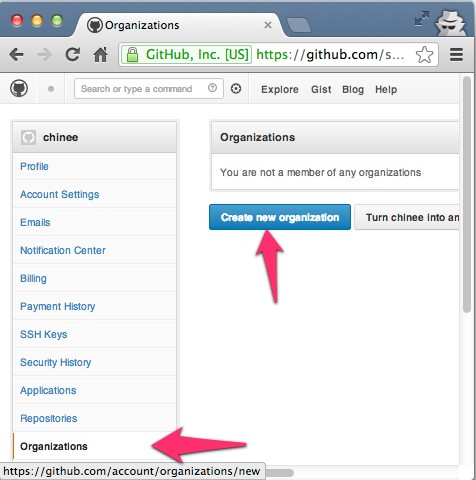 Рис.8.1 Добавление организацииЧтобы получить доступ к странице команд для вашей Органи- зации, необходимо перейти на http://github.com/organizations/[organization-name]/teams,	или	для создания новых организацй – https://github.com/organizations/[organization-name]/teams/new.Для создаваемых команд возможны три уровня доступа:Pull Only: выборка и слияние с другим репозиторием или локальной копией. Доступ только для чтения.Push and Pull: – доступно обновлением удаленного репози- тория. Читайте + Запись.Push, Pull & Administrative: (1), (2) добавляются права соз- данием команд, а также удаление аккаунтов организации. Чтение + запись + доступ администратора4.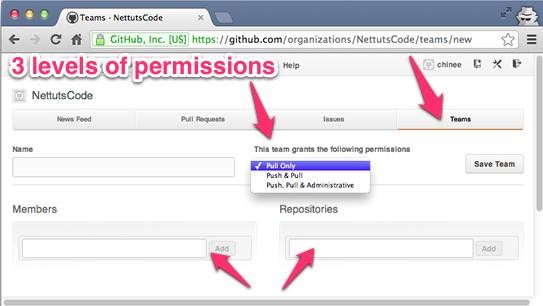 Рис.8.2 Создание команд с различными уровнями доступаНастройка отправки и слияния (Pull Requests)Pull Requests – позволяет внести свой вклад в репозиторий, сделав его копию. Копия репозитария может быть отправлена (pull request) владельцу репозитория, чтобы объединить изменения кода. Сам pull request может включать обсуждение качества кода, функ- ций или даже общей стратегии.В Github есть две модели для создания копии репозитария.Модель Fork & Pull – используется в общедоступном репози- тории, на который у вас нет push-доступаShare Repository Model – используется в частном репозито- рии, на который у нас есть push-доступ. В этом случае форк не тре- буется.Здесь мы видим рабочий процесс между двумя пользователями (repo-owner и forked-repo-owner) для модели Fork and Pull:Определите репозиторий Github, в который вы хотите внести свой вклад, и нажмите кнопку «Fork», чтобы создать клон репози- тория в вашей собственной учетной записи Github.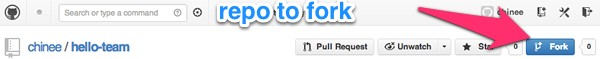 Рис.8.3 Вызов команды создания копии репозитарияЭто создаст точную копию репозитория в вашем собственном аккаунте.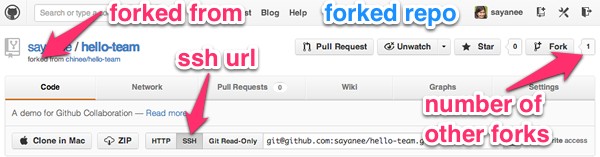 Рис.8.4 Содержание действий в создании копии репозитария Выберите URL-адрес SSH, чтобы он запрашивал вашу пароль-ную кодовую фразу SSH вместо имени пользователя и пароля каж- дый раз, когда вы делаете git push или git pull. Затем мы будем кло- нировать этот репозиторий на наш локальный компьютер:Создадим новую ветку, чтобы внести очень простое изменениев файл	: 	1$ git checkout -b [new-feature]	После внесения соответствующих дополнений для создания новых функций мы просто передадим новые изменения и проверку в ветку git master:Перейдем на ветку с новой задачей, а так же на псевдоним для удаленного репозитория. Затем мы будем пушить изменения с по-мощью	:На исходной «развязанной» странице Github репозитория пе- рейдем к ветке с новой функцией, а затем нажмите кнопку «Pull Request».После обсуждения возможно, что владелец «форкнутого» ре- позитория может захотеть добавить изменения в новую функцию. В этом случае мы выберем одну и ту же ветку на нашей локальной машине, зафиксируем ее и запушим ее обратно на Github. Когда мы заходим на страницу запроса в оригинальном репозитории, он будет автоматически обновляться.Обзор кодаС каждой фиксацией изменений Github позволяет использо- вать чистый интерфейс для общих комментариев или даже конкрет- ных комментариев к отдельной строчке кода. Возможность делать комментарии или задавать вопросы по каждой отдельной строке ко- да очень полезна при проведении обзоров строка за строкой. Чтобы просмотреть встроенные комментарии, установите флажок в верх- ней части каждой фиксации.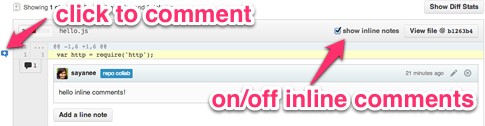 Рис.8.5 Просмотр встроенных комментариевПри обзоре кода могут быть использованы шаблоны URL- адресов, они предоставляют возможность отслеживать различия между фиксациями.Шаблон сравнения веток – Compare branches / tags / SHA1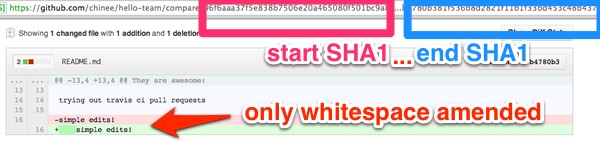 Рис.8.6 Шаблон сравнения ветокСравнение без пробелов: добавьте ?w=1 для сравнения URL- адресов.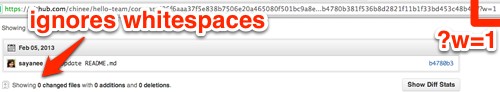 Рис.8.7 Шаблон для сравнения адресовDiff: добавьте .diff к URL-адресам сравнения, чтобы получить информацию о git diff в текстовом формате. Это может быть полез- но для сценариев.ПОРЯДОК ВЫПОЛНЕНИЯ И ЗАДАНИЕ ДЛЯ РАБОТЫСоздайте репозиторий на сервисе Github.Задайте несколько типов организаций с различными пара- метрами доступа.Задайте несколько учѐтных записей для разработчиков.Задайте необходимые параметры для отправки и слияния копии репозитория.4. КОНТРОЛЬНЫЕ ВОПРОСЫКакие действия необходимо выполнить что бы подготовить среду разработки для инспекции кода?Какие методы существуют для настройки Github для совмест- ной работы нескольких разработчиков?Что такое организация разработки в сервисе Github?Какие уровни доступа могут быть заданы для организации в Github?Какие параметры должны быть заданы при настройки от- правки и слияния копии репозитория?Какие модели применяются при создания копии репозита-рия?Что такое «обзор кода»?ПРАКТИЧЕСКАЯ РАБОТА №9. ПРОВЕРКИ НА СТОРОНЕ КЛИЕНТАЦЕЛЬ И ЗАДАЧИ РАБОТЫЦелью выполнения работы является получение практических навыков организации проверки на стороне клиента.КРАТКИЕ ТЕОРЕТИЧЕСКИЕ СВЕДЕНИЯДаже если источником истины является модель предметной области и в конечном итоге необходимо проводить проверки на этом уровне, проверку можно выполнить как на уровне модели предметной области (на сервере), так и на уровне интерфейса поль- зователя (на клиенте).Проверка на стороне клиента очень удобна для пользователей. Она экономит время, которое в противном случае тратилось бы на круговой путь к серверу, в результате которого выдавались бы ошибки проверки. С точки зрения бизнеса даже доли секунды, ум- ножаемые в сотни раз каждый день, позволяют значительно сокра- тить расходуемое время, деньги и усилия. Простая и немедленная проверка позволяет пользователям работать эффективнее и повы- шает точность входных и выходных данных.Так же как модель представления отличается от модели пред- метной области, проверка модели представления и проверка модели предметной области имеют сходные черты, но выполняют разные функции. Если вы беспокоитесь о принципе DRY («Не повторяй- ся»), то в этом случае повторное использование кода может озна- чать взаимозависимость, а в корпоративном приложении взаимоза- висимость стороны сервера и стороны клиента гораздо хуже, чем нарушение принципа «Не повторяйся».Даже при проведении проверки на стороне клиента следует всегда проверять команды или входящие объекты переноса данных в серверном коде, ведь API сервера являются возможным вектором атаки. Как правило, рекомендуется выполнять обе проверки, по- скольку, с точки зрения взаимодействия с пользователем, в клиент- ском приложении лучше действовать на опережение и не допускать ввод пользователем недопустимых данных.Поэтому в коде на стороне клиенты вы обычно проверяете мо- дели представления. Можно также проверять исходящие объекты переноса данных или команды клиента, прежде чем отправлять их службам.Выполнение проверки на стороне клиента зависит от типа соз- даваемого клиентского приложения. Существуют отличия при про- верке данных в веб-приложениях MVC, в которых программирова- ние по большей части осуществляется в .NET, веб-приложениях SPA, в которых проверка написана на JavaScript или TypeScript, и в мобильных приложениях с кодом на Xamarin и C#.Принцип DRY (от английского «Don't Repeat Yourself» – не повторяйся) является одним из основополагающих принципов раз- работки в модели MVC. В модели ASP.NET Core MVC рекоменду- ется задавать функциональные возможности или поведение только один раз, а затем отражать их в других местах в приложении. Это позволяет свести к минимуму объем кода, а также снизить риск возникновения в нем ошибок и упростить его тестирование и под- держку.Ярким примером применения принципа «Не повторяйся» яв- ляется поддержка проверки, реализуемая в модели MVC и на плат- форме Entity Framework Core Code First. Правила проверки деклара- тивно определяются в одном месте (в классе модели) и затем при- меняются в рамках всего приложения.Добавление правил проверки к модели фильма. Откройте файл Movie.cs. Класс DataAnnotations предоставляет набор встроенных атрибутов проверки, которые декларативно применяются к любому классу или свойству. Кроме того, этот класс содержит атрибуты форматирования, такие как DataType, которые обеспечивают фор- матирование и не предназначены для проверки.Обновите класс, чтобы использовать преимущества встроен- ных атрибутов проверки Required, StringLength, RegularExpression и Range.public class Movie{public int Id { get; set; }[StringLength(60, MinimumLength = 3)] [Required]public string Title { get; set; }[Display(Name = «Release Date»)] [DataType(DataType.Date)]public DateTime ReleaseDate { get; set; }[Range(1, 100)][DataType(DataType.Currency)] [Column(TypeName = «decimal(18, 2)»)] public decimal Price { get; set; }[RegularExpression(@»^[A-Z]+[a-zA-Z»«'\s-]*$»)] [Required][StringLength(30)]public string Genre { get; set; }[RegularExpression(@»^[A-Z]+[a-zA-Z0-9»«'\s-]*$»)] [StringLength(5)][Required]public string Rating { get; set; }}Атрибуты проверки определяют поведение для свойств моде- ли, к которым они применяются:Атрибуты Required и MinimumLength указывают, что свойство должно иметь значение. Тем не менее, чтобы удовлетворить требо- ваниям проверки, пользователю достаточно ввести пробел. Атрибут RegularExpression ограничивает набор допустимых для ввода сим- волов. В приведенном выше коде в полях Genre и Rating можно ис- пользовать только буквы (заглавная первая буква, пробелы, числа и специальные символы не допускаются).GenreRatingАтрибут Range ограничивает диапазон значений.Range Атрибут StringLength позволяет задать максимальную и принеобходимости минимальную длину строкового свойства.The Strin- gLength attribute lets you set the maximum length of a string property, and optionally its minimum length.Value types (such as decimal, int, float, DateTime) are inherently required and don't need the [Required] attribute.Наличие правил проверки, которые автоматически приме- няются ASP.NET Core, помогает повысить степень надежности приложения. Это также гарантирует, что в любом случае будут вы-полнены все проверки и в базе данных не будут случайно оставлены поврежденные данные.Пользовательский интерфейс проверки ошибок в модели MVC Запустите приложение и перейдите к контроллеру филь-мов.Run the app and navigate to the Movies controller.Коснитесь ссылки Create New (Создать), чтобы добавить новый фильм. Введите в форму какие-либо недопустимые значения. Если функция проверки jQuery на стороне клиента обнаруживает ошибку, сведения о ней отображаются в соответствующем сообщении.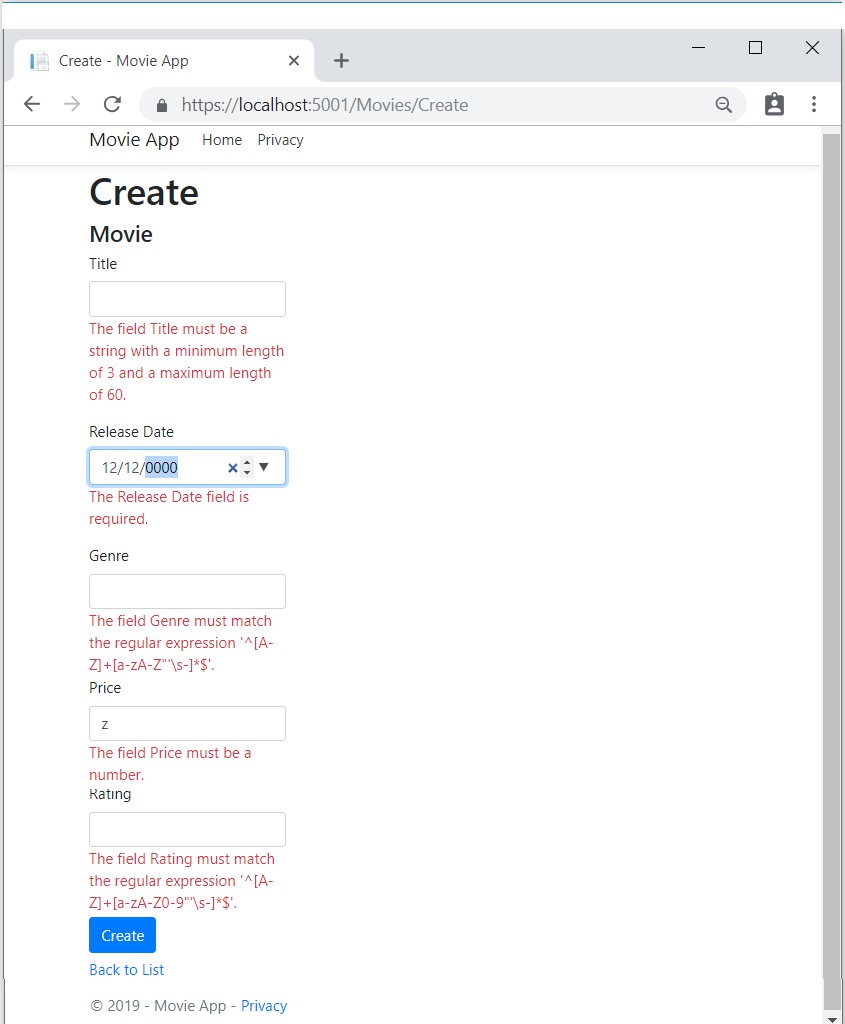 Рис.9.1 Пользовательский интерфейс тестового приложения с реализацией проверки на стороне клиентаОбратите внимание, что для каждого поля, содержащего недо- пустимое значение, в форме автоматически отображается соответ- ствующее сообщение об ошибке проверки. Эти ошибки применяют-ся как на стороне клиента (с помощью JavaScript и jQuery), так и на стороне сервера (если пользователь отключает JavaScript).Серьезное преимущество заключается в том, что для реализа- ции этого пользовательского интерфейса проверки не требуется из- менять код в классе MoviesController или представлении Create. В контроллере и представлениях, создаваемых в рамках этого руково- дства, автоматически применяются правила проверки, для опреде- ления которых к свойствам класса модели Movie были применены атрибуты. При проверке с использованием метода действия Edit применяются те же правила.Данные формы передаются на сервер только после того, как будут устранены все ошибки проверки на стороне клиента.Принципы работы проверки. Вам может быть интересно, как пользовательский интерфейс проверки создается без обновления кода контроллера или представлений. В следующем примере кода показаны два метода Create.Create// GET: Movies/Createpublic IActionResult Create(){return View();}// POST: Movies/Create [HttpPost] [ValidateAntiForgeryToken]public async Task<IActionResult> Create( [Bind(«ID,Title,ReleaseDate,Genre,Price, Rating»)]Movie movie){if (ModelState.IsValid){_context.Add(movie);await _context.SaveChangesAsync(); return RedirectToAction(«Index»);}return View(movie);}Первый метод действия Create (HTTP GET) отображает ис-ходную форму создания. Вторая версия ([HttpPost]) обрабатывает передачу формы. Второй метод Create (версия [HttpPost]) вызываетModelState.IsValid, который определяет наличие ошибок проверки в фильме. При вызове этого метода оцениваются все атрибуты про- верки, которые были применены к объекту.Calling this method evaluates any validation attributes that have been applied to the object. При наличии ошибок проверки в объекте метод Create повторно отображает форму. Если ошибок нет, метод сохраняет новый фильм в базе данных. В этом примере форма передается на сервер только после того, как будут устранены все ошибки проверки, обнаружен- ные на стороне клиента. Второй метод Create не вызывается до тех пор, пока на стороне клиента присутствуют ошибки проверки. При отключении JavaScript в браузере также отключается проверка на стороне клиента.ПОРЯДОК ВЫПОЛНЕНИЯ И ЗАДАНИЯ ДЛЯРАБОТЫСоздайте приложение MVC в среде Visual Studio, обеспечи- вающее ввод данных о некотором объекте.Создайте проверку вводимых данных на стороне клиента.Проверьте правильность ввода данных с помощью отрица- тельного и положительного теста.КОНТРОЛЬНЫЕ ВОПРОСЫЧто из себя представляет архитектура MVC?Как реализуются проверка на стороне клиента?Что включается в описание операции?Почему при отключении JavaScript отключается проверка на стороне клиента?ПРАКТИЧЕСКАЯ РАБОТА №10. ПРОВЕРКИ НА СТОРОНЕ СЕРВЕРАЦЕЛЬ И ЗАДАЧИ РАБОТЫЦелью работы является получение практических навыков по организации проверки на стороне сервера.КРАТКИЕ ТЕОРЕТИЧЕСКИЕ СВЕДЕНИЯПроверка на стороне сервера – это проверка, которая возника- ет на сервере после отправки данных. Серверный код используется для проверки данных перед их сохранением в базе данных. Если данные не проходят проверку валидности, ответ отправляется об- ратно клиенту, чтобы сообщить пользователю, какие исправления должны быть сделаны. Проверка на стороне сервера не такая удоб- ная, как проверка на стороне клиента, поскольку она не выдает ошибок до тех пор, пока не будет отправлена вся форма. Тем не ме- нее, проверка на стороне сервера – это последняя линия защиты ва- шего приложения от неправильных или даже вредоносных данных. Все популярные серверные фреймворки имеют функции для про- верки и очистки данных (что делает их безопасными).В проверке на стороне сервера есть больше возможностей чем при проверке на клиенте. На сервере есть информация, которую клиентская сторона не может знать, эта информация определяется данными, хранимыми на стороне сервера.C# довольно простой и гибкий язык. Вместе с .NET поставля- ется довольно много уже готовых классов, что делает его еще про- ще. Настолько, что вполне можно написать простой многопоточный HTTP-сервер для отдачи статического содержимого всего за 15 ми- нут. Можно было бы использовать уже готовый класс HttpListener и управиться еще быстрее, но цель этой статьи – показать, как вообще можно сделать нечто подобное в C#.Для начала создадим новый консольный проект:using System;using System.Collections.Generic; using System.Text;namespace HTTPServer{class Server{static void Main(string[] args){}}}В .NET можно очень легко создать TCP-сервер при помощикласса TcpListener, чем мы и воспользуемся:class Server{	TcpListener	Listener;// Объект, принимающий TCP-клиентов// Запуск сервера public Server(int Port){// Создаем »слушателя» для указанного порта Listener = new TcpListener(IPAddress.Any,Port);Listener.Start(); // Запускаем его// В бесконечном цикле while (true){ // Принимаем новых клиентов Listener.AcceptTcpClient();}}// Остановка сервера~Server(){ // Если »слушатель» был создан if (Listener != null){ // Остановим его Listener.Stop();}}static void Main(string[] args){ // Создадим новый сервер на порту 80 new Server(80);}}Если сейчас запустить приложение, то уже можно будет под-ключиться к порту 80 и… все. Соединение будет лишь простаивать впустую, так как отсутствует его обработчик и оно не закрывается со стороны сервера.Напишем самый простой обработчик:// Класс-обработчик клиентаclass Client{// Конструктор класса. Ему нужно передавать приня того клиента от TcpListenerpublic Client(TcpClient Client){ // Код простой HTML-страничкиstring	Html	=«<html><body><h1>It works!</h1></body></html>«;// Необходимые заголовки: ответ сервера, тип и дл ина содержимого. После двух пустых строк – са- мо содержимоеstring Str = «HTTP/1.1 200 OK\nContent- type: text/html\nContent-Length:»	+ Html.Length.ToString() + «\n\n» + Html;// Приведем строку к виду массива байт byte[] Buffer = Encod-ing.ASCII.GetBytes(Str);// Отправим его клиенту Client.GetStream().Write(Buffer, 0, Buf-fer.Length);// Закроем соединение Client.Close();}}Чтобы передать ему клиента, нужно изменить одну строчку вклассе Server:// Принимаем новых клиентов и передаем их на обработку новому экземпляру класса Clientnew Client(Listener.AcceptTcpClient());Теперь можно запустить программу, открыть в браузере адрес127.0.0.1 и   увидеть   большими   буквами   «It    works!» Перед тем, как приступить к написанию парсера HTTP-запроса, сделаем наш сервер многопоточным. Для этого есть два способа: создавать вручную новый поток для каждого клиента или восполь- зоваться пулом потоков. У обоих способов есть свои преимущества и недостатки. Если создавать по потоку на каждого клиента, то сер- вер может не выдержать высокой нагрузки, но можно работать с практически неограниченным количеством клиентов одновременно. Если использовать пул потоков, то количество одновременно рабо- тающих потоков будет ограничено, но нельзя будет создать новый поток, пока не завершатся старые. Ниже приведены примеры обоих способов. Напишем простую процедуру потока, которая будет лишь создавать новый экземпляр класса Client:static void ClientThread(Object StateInfo){new Client((TcpClient)StateInfo);}Для использования первого способа нужно заменить только содержимое нашего бесконечного цикла приема клиентов:// Принимаем нового клиентаTcpClient	Client	=	Listen- er.AcceptTcpClient();// Создаем потокThread Thread = new Thread(new Parameteri- zedThreadStart(ClientThread));// И запускаем этот поток, передавая ему прин ятого клиентаThread.Start(Client);Для второго способа нужно проделать то же самое:// Принимаем новых клиентов. После того, как кли-ент был принят, он передается в новый поток (Clie ntThread)// с использованием пула потоков. ThreadPool.QueueUserWorkItem(newWaitCallback(ClientThread), Listener.AcceptTcpClient());Плюс надо установить максимальное и минимальное количество одновременно работающих потоков. Сделаем это в процедуре Main:// Определим нужное максимальное количество п отоков// Пусть будет по 4 на каждый процессорint	MaxThreadsCount	= Environment.ProcessorCount * 4;// Установим максимальное количество рабочих потоков ThreadPool.SetMaxThreads(MaxThreadsCount, MaxThreadsCount);// Установим минимальное количество рабочих п отоковThreadPool.SetMinThreads(2, 2);Максимальное количество потоков должно быть не меньше двух, так как в это число входит основной поток. Если установить единицу, то обработка клиента будет возможна лишь тогда, когда основной поток приостановил работу (например, ожидает нового клиента или была вызвана процедура Sleep). Итак, теперь переклю- чимся целиком на класс Client начнем обрабатывать HTTP-запрос. Получим текст запроса от клиента:// Объявим строку, в которой будет хранится з апрос клиентаstring Request = ««;// Буфер для хранения принятых от клиента дан ныхbyte[] Buffer = new byte[1024];// Переменная для хранения количества байт, п ринятых от клиента// Преобразуем эти данные в строку и добавим ее к переменной RequestRequest += Encoding.ASCII.GetString(Buffer, 0, Count);// Запрос должен обрываться последовательност ью \r\n\r\n// Либо обрываем прием данных сами, если длин а строки Request превышает 4 килобайта// Нам не нужно получать данные из POST- запроса (и т. п.), а обычный запрос// по идее не должен быть больше 4 килобайт if (Request.IndexOf(«\r\n\r\n») >= 0 || Re-quest.Length > 4096){break;}}Далее осуществляем парсинг полученных данных:// Парсим строку запроса с использованием рег улярных выражений// При этом отсекаем все переменные GET- запросаMatch	ReqMatch	=	Regex.Match(Request, @»^\w+\s+([^\s\?]+)[^\s]*\s+HTTP/.*|»);// Если запрос не удалсяif (ReqMatch == Match.Empty){// Передаем клиенту ошибку 400	–	невер- ный запросSendError(Client, 400); return;}// Получаем строку запросаstring RequestUri = ReqMatch.Groups[1].Value;// Приводим ее к изначальному виду, преобразу я экранированные символы// Например, »%20» -> » »RequestUri	=Uri.UnescapeDataString(RequestUri);// Если в строке содержится двоеточие, переда дим ошибку 400// Это нужно для защиты от URL типа http://ex ample.com/../../file.txtif (RequestUri.IndexOf(«..») >= 0){SendError(Client, 400); return;}// Если строка запроса оканчивается на »/», т о добавим к ней index.htmlif (RequestUri.EndsWith(«/»)){RequestUri += «index.html»;}Ну и наконец осуществим работу с файлами: проверим, естьли нужный файл, определим его тип содержимого и передадим его клиенту.string FilePath = «www/» + RequestUri;// Если в папке www не существует данного фай ла, посылаем ошибку 404if (!File.Exists(FilePath)){ SendError(Client, 404); return;}// Получаем расширение файла из строки запрос аstring	Extension	=	RequestU- ri.Substring(RequestUri.LastIndexOf('.'));// Тип содержимого string ContentType = ««;// Пытаемся определить тип содержимого по рас ширению файлаswitch (Extension){case «.htm»:case «.html»:ContentType = «text/html»; break;case «.css»:ContentType = «text/stylesheet»; break;case «.js»:ContentType = «text/javascript»; break;case «.jpg»:ContentType = «image/jpeg»; break;case «.jpeg»:case «.png»:case «.gif»:ContentType	=	«image/»	+	Exten- sion.Substring(1);break; default:if (Extension.Length > 1){ContentType = «application/» + Exten- sion.Substring(1);}else{ContentType = «application/unknown»;}break;}// Открываем файл, страхуясь на случай ошибки FileStream FS;try{FS	=	new	FileStream(FilePath,	File- Mode.Open, FileAccess.Read, FileShare.Read);}catch (Exception){// Если случилась ошибка, посылаем клиенту ош ибку 500SendError(Client, 500); return;}// Посылаем заголовкиstring Headers = «HTTP/1.1 200 OK\nContent- Type: » + ContentType + «\nContent-Length: »+ FS.Length + «\n\n»;byte[]	HeadersBuffer	=	Encod- ing.ASCII.GetBytes(Headers); Client.GetStream().Write(HeadersBuffer,		0, HeadersBuffer.Length);// Пока не достигнут конец файла while (FS.Position < FS.Length){// Читаем данные из файлаCount = FS.Read(Buffer, 0, Buffer.Length);// И передаем их клиенту Client.GetStream().Write(Buffer, 0, Count);}// Закроем файл и соединение FS.Close();Client.Close();Также	в	коде	упоминалась	пока	не	описанная	процедура SendError. Напишем и ее:// Отправка страницы с ошибкойprivate void SendError(TcpClient Client, int Code){ // Получаем строку вида »200 OK»// HttpStatusCode хранит в себе все статус- коды HTTP/1.1string CodeStr = Code.ToString() + « » + ((HttpStatusCode)Code).ToString();// Код простой HTML-страничкиstring Html = «<html><body><h1>« + CodeStr+ «</h1></body></html>«;// Необходимые заголовки: ответ сервера, тип и длина содержимого. После двух пустых строк– само содержимоеstring Str = «HTTP/1.1 » + CodeStr +«\nContent-type: text/html\nContent-Length:»+ Html.Length.ToString() + «\n\n» + Html;// Приведем строку к виду массива байт byte[]	Buffer	=	Encod-ing.ASCII.GetBytes(Str);// Отправим его клиенту Client.GetStream().Write(Buffer,	0,	Buf-fer.Length);// Закроем соединение Client.Close();}На этом написание простого HTTP-сервера окончено. Оно ра- ботает в несколько потоков, отдает статику, имеет простую защиту от плохих запросов и ругается на отсутствующие файлы.ПОРЯДОК ВЫПОЛНЕНИЯ РАБОТЫНа основе приведѐнного примера создать сервер.Реализовать на серверу проверку данных.Создать пример документации.КОНТРОЛЬНЫЕ ВОПРОСЫВ чѐм преимущество проверки на сервере?Каким образом проверка на сервере осуществляется в вашем случае?СОДЕРЖАНИЕ САМОСТОЯТЕЛЬНОЙ РАБОТЫЦель самостоятельной работы обучающихся – получить новые знания по дисциплине «Моделирование и анализ программного обеспечения».Самостоятельная работа необходима для формирования у обу- чающихся способности самостоятельно решать задачи профессио- нальной деятельности, формирования умения и навыков планиро- вания времени, формирования стремления развиваться и совершен- ствоваться.Виды    самостоятельной     работы     обучающихся     указаны в табл. 1.Таблица 1Виды самостоятельной работыУЧЕБНО-МЕТОДИЧЕСКИЕ МАТЕРИАЛЫ ПО ДИСЦИПЛИНЕОсновная литература1. Федорова, Г. Н. Разработка, внедрение и адаптация про- граммного обеспечения отраслевой направленности. – Москва : НИЦ ИНФРА-М, 2019. – 336 c. – Режим доступа: http://znanium.com/go.php?id=989682. – Загл. с экрана.Дополнительная литератураРудаков, А. В. Технология разработки программных про- дуктов [Электронный ресурс] : учебник для студентов учреждений среднего профессионального образования, обучающихся по специ- альности «Программное обеспечение вычислительной техники и автоматизированных систем» : [профессиональный модуль ПМ.03«Участие в интеграции программных   модулей» (МДК.03.01)] / А. В. Рудаков. – Москва : Академия, 2017. – 208 c. – Режим доступа: http://www.academia-moscow.ru/catalogue/4831/362819/. – Загл. с эк- рана.Казанский, А. А. Программирование на visual c# 2013 [электронный ресурс]. – Москва : Юрайт, 2018. – 191 c. – Режим доступа: https://biblio-online.ru/book/programmirovanie-na-visual-c- 2013-414752. – Загл. с экрана.Программное обеспечение и интернет-ресурсыhttp://svnbook.red-bean.com/	–	Управление	версиями вSubversion. Онлайн версии книги.https://git-scm.com/-distributed-even-if-your-workflow-isnthttps://code.tutsplus.com/ru/articles/team-collaboration-with- github--net-29876 Совместная разработка в команде на GitHub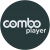 ComboPlayer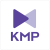 KMPlayer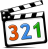 Media Player Classic Home CinemaЛицензияБесплатнаяБесплатнаяБесплатнаяСтоимостьБесплатнаяБесплатнаяБесплатнаяРусский языкДаДаДаПоддержка macosДаДаДаРейтинг101010ПотоковоевоспроизведениеДаДаДаТемы оформленияДаДаДаВизуализацияДаДаУдаленноеуправлениеДаДаДаПоддержка видеоДаДаДаВстроенныйменеджер загрузокДаПроигрывание во времяскачивания torrentДаРейтингhttps://github.com/[username]/[repo-name]/compare/[starting-https://github.com/[username]/[repo-name]/compare/[starting-SHA1]...[ending-SHA1].int Count;// Читаем из потока клиента до техпор,покаот него поступают данныеwhile	((Count=Client.GetStream().Read(Buffer,0,Buf-fer.Length)) > 0){№ п/пВид СРС1Сравнительный анализ офисных пакетов2Сравнительный анализ браузеров3Анализ структуры заданного программного модуля